PROGRAM ACTIVE CITIZENS FUND V SLOVENIJIJAVNI RAZPIS ZA INSTITUCIONALNO PODPOROPRIJAVNI OBRAZECNAVODILA ZA IZPOLNJEVANJE PRIJAVNEGA OBRAZCAIzpolnite vse zahtevane rubrike v prijavnici ter spoštujte omejitve glede obsega strani, kjer je to zahtevano.Prijavnica mora biti izpolnjena v slovenskem jeziku. Prijavnica mora biti natipkana. Ročno izpolnjene prijavnice bodo izločene.Pišite kratko in jedrnato. Ponudite konkretne odgovore oz. obrazložitve na zastavljena vprašanja oz. navodila.Bodite pozorni na zahtevane priloge.Povzetek smernic za prijavitelje je objavljen tudi v angleškem jeziku. Angleška različica služi le kot pripomoček, uradno veljavna je razpisna dokumentacija v slovenskem jeziku.PODATKI O PRIJAVITELJU POVZETEKPODATKI O PRIJAVITELJUPODATKI O RELEVANTNIH PROJEKTIHNavedite podatke o najmanj treh in največ petih relevantnih projektih, ki ste jih izvajali od leta 2017 naprej in s katerimi boste dokazali, da ste aktivni na izbranem prednostnem področju (Demokracija, aktivno državljanstvo, dobro upravljanje in transparentnost ALI/IN Človekove pravice in enaka obravnava preko preprečevanja diskriminacije na podlagi rase ali etničnega porekla, vere ali prepričanja, spola, invalidnosti, starosti, spolne usmerjenosti ali spolne identitete). Projekti lahko torej zajemajo izbrano prednostno področje ali obe področji. Po potrebi skopirajte tabeleVEČLETNI DELOVNI NAČRT ALI STRATEGIJA ORGANIZACIJE PROCES SPREJEMANJA ORGANIZACIJSKE STRATEGIJE (največ pol strani)POSLANSTVO IN VIZIJA (največ pol strani)POVZETEK ORGANIZACIJSKE STRATEGIJE ZA OBDOBJE MAJ 2021 – MAREC 2024V tem delu na osnovi svoje organizacijske strategije izluščite ali prilagodite podatke tako, da bodo relevantni za obdobje prihodnjih treh let. V tem delu lahko torej svojo siceršnjo organizacijsko strategijo bolj fokusirate, nadgradite, razširite ali zožite, pač odvisno od tega, kako je oblikovana. Vključite vse dogovorjene strateške cilje, ne samo tiste, ki se nanašajo na izbrano prednostno področje. Osredotočenje na tri leta je pomembno zaradi zagotavljanja primerljivosti med prijavitelji, hkrati pa bomo na podlagi tega dela skupaj z izbranimi prijavitelji določili rezultate, ki jih bodo morali doseči do konca trajanja institucionalne podpore.POTREBE/IZZIVI OKOLJA (največ pol strani)STRATEŠKI CILJI (največ ena stran)PREDPOSTAVKE (potrebe) ZA URESNIČITEV STRATEGIJE (največ pol strani)SPREMLJANJE IN VREDNOTENJE (največ pol strani)VPLIV INSTITUCIONALNE PODPORE NA URESNIČITEV STRATEGIJE RELEVANTNOST STRATEGIJE ZA DOSEGANJE REZULTATOV PROGRAMA ACF V SLOVENIJI (največ pol strani)Priponka1: VEČLETNI ORGANIZACIJSKI DELOVNI NAČRT ALI STRATEGIJAPriložite vaš večletni organizacijski delovni načrt oz. strategijo. Da bi se štela za upravičeno, mora biti strategija vsaj dvoletna. Strategija mora določati tako programske (kaj želite doseči) kot organizacijske cilje (kako se boste razvijali kot organizacija). Iz strategije mora biti jasno razvidno, kakšen napredek bo organizacija dosegla v časovnem obdobju, ki ste si ga zastavili (npr. več podpornikov, boljša prepoznavnost, višji vpliv, višja transparentnost ipd.). Napredek naj bo predstavljen s konkretnimi kazalniki. Strategija mora biti veljavna, nikakor pa ni potrebno, da pokriva celotno obdobje financiranja (lahko se npr. nanaša na obdobje 2018 – 2022). Zaradi prijave na razpis svoje strategije ni potrebno spreminjati, saj boste njeno vsebino prilagodili v prijavnici. Priponka 2: ORGANIZACIJSKI PRORAČUNPriložite izpolnjeno tabelo Organizacijski proračun (v excelu). Organizacijski proračun izpolnite za vsa leta veljavne strategije. Iz organizacijskega proračuna mora biti jasno viden vpliv institucionalne podpore na proračun organizacije.KONTROLNI SEZNAM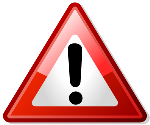 Pred izpolnjevanjem obvezno preberite Javni razpis in Smernice za prijavitelje na Javni razpis za institucionalno podporo.Naziv prijavitelja:Naziv prijavitelja v angleškem jeziku:Povzetek strategije:Poslanstvo organizacije?Na katere izzive okolja se strategija odziva?Glavni strateški cilji?(do 2000 znakov s presledki)Povzetek strategije – v angleškem jeziku: Poslanstvo organizacije?Na katere izzive okolja se strategija odziva?Glavni strateški cilji?(do 2000 znakov s presledki)Prednostno področje, na katerem primarno delujete (samo 1): Demokracija, aktivno državljanstvo, dobro upravljanje in transparentnostPrednostno področje, na katerem primarno delujete (samo 1): Človekove pravice in enaka obravnava preko preprečevanja diskriminacije na podlagi rase ali etničnega porekla, vere ali prepričanja, spola, invalidnosti, starosti, spolne usmerjenosti ali spolne identiteteGEOGRAFSKI DOMET ORGANIZACIJEOznačite regijo/e delovanja organizacijeGEOGRAFSKI DOMET ORGANIZACIJEOznačite regijo/e delovanja organizacije v vseh regijah pomurska regija podravska regija koroška regija savinjska regija gorenjska regija posavska regija regija jugovzhodna Slovenija osrednjeslovenska regija primorsko-notranjska regija goriška regija obalno-kraška regija zasavska regijaDEJAVNOSTIKratek opis dejavnosti: komu je organizacija namenjena, katere probleme rešujete, kaj so vaše glavne aktivnosti? (do 1500 znakov brez presledkov)OPIŠITE DEJAVNOSTI CELE ORGANIZACIJE, NE LE NA PODROČJU RAZPISA!REZULTATINa kratko predstavite do tri največje dosežke vaše organizacije. Ni potrebno, da so rezultati vezani na izbrano prednostno področje.Navedite tudi povezave do spletnega mesta, kjer imate objavljena imena članov organov upravljanja, vaša letna poročila, glavne dejavnosti in rezultate.(do 1500 znakov brez presledkov)Dosežki:Povezave do spletnega mesta z objavo Članov organov upravljanja:Letno vsebinsko poročilo:Letno finančno poročilo:Predstavitev glavnih dejavnosti in doseženih rezultatov:PODATKI MORAJO BITI DOSTOPNI, TO POMENI, DA SE JIH LAHKO NAJDE TUDI BREZ NEPOSREDNE POVEZAVE! TOREJ, DA NISO NEKJE SKRITI.PRIHODKI ORGANIZACIJENavedite skupne prihodke organizacije v posameznem letu kot so navedeni v finančnem poročilu organizacije ZAGOTOVLJENI FINANČNI VIRIKolikšen odstotek načrtovanega proračuna za leti 2021 in 2022 že imate zagotovljen (npr. s podpisanimi pogodbami, aktivnimi člani ipd.)?FINANČNI VIRI V odstotkih navedite finančne vire organizacije v posameznem koledarskem letuZAPOSLENI IN KLJUČNI PROSTOVOLJCINavedite število zaposlenih* in ključnih prostovoljcev v organizaciji v posameznem letu. Ključni prostovoljci so tisti, ki so kontinuirano dalj časa vključeni v izvajanje temeljnih dejavnosti organizacije. *upoštevate lahko tudi druge pogodbe, ne samo pogodbe o zaposlitvi. Ime projekta: Ime projekta: Ime projekta: Ime projekta: Ime projekta: Ime projekta: Vloga v projektu: Prijavitelj Partner Pridružen partnerFinancer:Številka pogodbe:Vrednost projekta:Višina sredstev, ki ste jih iz projekta prejeli vi:Obdobje izvajanja projekta:Glavni cilji in rezultati projektaGlavne aktivnosti Spletna povezava do projekta (če obstaja):Ime projekta: Ime projekta: Ime projekta: Ime projekta: Ime projekta: Ime projekta: Vloga v projektu: Prijavitelj Partner Pridružen partnerFinancer:Številka pogodbe:Vrednost projekta:Višina sredstev, ki ste jih iz projekta prejeli vi:Obdobje izvajanja projekta:Glavni cilji in rezultati projektaGlavne aktivnosti Spletna povezava do projekta (če obstaja):Ime projekta: Ime projekta: Ime projekta: Ime projekta: Ime projekta: Ime projekta: Vloga v projektu: Prijavitelj Partner Pridružen partnerFinancer:Številka pogodbe:Vrednost projekta:Višina sredstev, ki ste jih iz projekta prejeli vi:Obdobje izvajanja projekta:Glavni cilji in rezultati projektaGlavne aktivnosti Spletna povezava do projekta (če obstaja):Na kratko opišite proces sprejemanja strategije: kateri deležniki so bili vključeni v njeno pripravo in na kakšen način, kdaj je bila sprejeta, kdo jo je sprejel ipd. Navedite poslanstvo vaše organizacije (s čim se ukvarjate, komu ali čemu je organizacija namenjena)Navedite kratko vizijo organizacije (kakšna organizacija želite biti čez nekaj časa, kaj želite doseči?Navedite izzive oz. potrebe okolja, na katere odgovarjate s strategijo. Kaj bi kot organizacija radi rešili v naslednjih treh letih?Navedite strateške cilje, ki ste si jih zadali za obdobje naslednjih treh let. Cilji naj se nanašajo tako na program kot na delovanje organizacije. Organizacija bo postala glavni regijski kanal za posredovanje EU vsebin mladim. Navedite rezultate, ki jih nameravate doseči v naslednjih treh letih in kazalnike, s katerimi boste preverili, ali ste rezultate dosegli. Osredotočite se na to, kaj boste dosegli oz. kaj se bo spremenilo (t.i. kazalniki rezultata in družbenega učinka) in ne opisujte konkretnih učinkov (ne navajajte števila delavnic, kampanj ipd., ampak spremembe – dvig prijav diskriminacije za 10 %). Načrtovani rezultati naj se nanašajo tako na program kot na delovanje organizacije. Pričakovani rezultati:Povečanje sodelovanja s srednjimi (+3), osnovnimi šolami (+10) ter mladinskimi organizacijami v regiji (+5) Sklenjena strateška partnerstva (dogovori) na področju informiranja, posredovanja EU vsebin ter usposabljanja z vsaj 10 srednjimi šolami, 15 osnovnimi šolami in 7 mladinskimi organizacijami v regijiŠirjenje baze prejemnikov novičnika (+100)Boljša lokalna prisotnost – vzpostavitev novih info točk v lokalnih skupnostih (+3) Kazalniki:Število sklenjenih strateških partnerstev (skupaj 10+15+7=32)Število novih sodelovanj s SŠ, OŠ in mladinskimi organizacijami (skupaj 3+10+5=18) … če so kazalniki jasno razvidni že iz opisa rezultata, jih ni potrebno navajati posebej.Navedite programske sklope / glavne dejavnosti / področja dela, ki jih nameravate razvijati. Opis je odvisen od notranje organizacije posameznega prijavitelja. Ker ni nujno, da ima vsako področje dela svoj strateški cilj oz. lahko en strateški cilj pokrije tudi več področij dela, je ta informacija potrebna za oceno, v kolikšni meri strategija vključuje posamezne programske sklope oz. za presojo, v kolikšni meri je strategija celostna. V okviru programskega sklopa  »EU za mlade« bo organizacija razvijala naslednje:Inovativne prakse dela z otroki in mladinoMreženje, grajenje partnerstva za medsektorsko sodelovanjeGrajenje skupnosti V okviru sklopa krepitev človeških virov v organizaciji se bodo ključni kadri krepili na področju:ciljnega komuniciranja uporabe IKT za podporo »community buildingu« inovativnih praks dela z mladimi Navedite napredek, ki ga želite doseči po posameznih programskih sklopih / glavnih dejavnostih / področjih dela. Kaj želite spremeniti, pri načinu dela, obsegu ipd. Napredek naj bo predstavljen s konkretnimi kvalitativnimi in kvantitativnimi kazalniki z namenom, da bo jasno razvidno, v katero smer želite razvijati organizacijo in programe. Načrtovan napredek opišite konkretno in »plastično«, saj bo le tako omogočal presojo, ali so ideje že zrele za realizacijo, ali so realne ipd. IZOBRAŽEVANJA- prenoviti obstoječe modele izobraževanj in jih nadgraditi z uporabo IKT ter inovativnimi praksami dela z otroki in mladimi. Do konca 2023 želimo prenoviti vse sklope izobraževanj. - do konca leta 2022 bomo imeli vsaj 3 zaposlene, ki bodo znali uporabljati inovativne metode dela z mladimiNOTRANJE PREDPOSTAVKE: navedite, kaj se mora spremeniti pri delovanju organizacije, da bi lahko dosegli zastavljene strateške cilje? (npr. zaposlitev novega kadra za …., okrepiti stike z …. )NE VEČ DENARJA ZUNANJE PREDPOSTAVKE: kaj se mora spremeniti v zunanjem okolju, da bi lažje dosegli zastavljene strateške cilje? (npr. večja pripravljenost šol za izobraževane programe s področja človekovih pravic)Navedite, kako boste spremljali izvajanje strategije ter kako boste ovrednotili, kako uspešni in učinkoviti ste bili. VPLIV NA KAPACITETE ORGANIZACIJE: na katerih področjih delovanja je vaša organizacija šibka in kakšno pomoč potrebujete?Ključni manko organizacije je pri objavljanju rezultatov našega dela, saj na tem področju nimamo izkušenj. Dobro nam gre pisanje poročil financerjem, objavljamo tudi letna poročila, ki pa so praviloma vezana na aktivnosti in ne na rezultate našega dela. Težavo imamo z dokazovanjem naših uspehov, saj podatkov ne zbiramo sistematično, niti ne vemo, kako točno naj se tega lotimo. Spremljamo zadovoljstvo uporabnikov z našimi storitvami, ne vemo pa, kakšen je njihov učinek. Zato potrebujemo izobraževanja na področju storytellinga in mentorstvo pri vzpostavitvi sistema zbiranja podatkov, ki bo usmerjeno (tudi) na rezultate.Malo slabše nam grejo tudi prijave na EU razpise (smo jih nekaj spisali, a bili vedno neuspešni). Uspešno pa se prijavljamo na razpise programa Erasmus +. Tu bi potrebovali pomoč/svetovanje pri prijavah na EU razpise in pomoč pri izpolnjevanju. Ljudje kar dobro poznajo naše programe, a ne vejo, kdo jih izvaja. Programi so bolj prepoznavni od organizacije, a to nam ne koristi pri zbiranju donacij od dohodnine. Imamo težavo s tem, da bi hkrati promovirali program in organizacijo oziroma ne vemo točno, kako bi lahko vse to spravili pod isto streho. Tu bi potrebovali nov CGP, ki bi tudi vizualno povezal celotno organizacijo in tako povečal našo prepoznavnost, s tem pa tudi stik s podporniki/uporabniki. VPLIV NA FINANCE: kako bo institucionalna podpora vplivala na finančno poslovanje vaše organizacije, kako jo boste izkoristili?S sredstvi programa ACF bomo omogočili mednarodne izmenjave in sodelovanje na mednarodnih konferencah, ki so ključne za naše delo. S tem bomo povečali našo bazo tujih partnerjev in se zato lahko prijavili na več EU razpisov (tuji partnerji nas bodo bolj pogosto vključevali tudi v svoje prijave), povečali pa bomo tudi našo strokovnost in prepoznavnost na ravni EU. Sredstva sklada bomo uporabili tudi zbiranje podatkov ter pripravo promocijskih gradiv, s katerimi bomo ljudi opozarjali na naše rezultate ter okrepili prisotnost/prepoznavnost v lokalnem okolju ter na ta način skušali povečati izkupiček iz namenitve dela dohodnine ter zgraditi bazo podpore za naše tržne aktivnosti.  Navedite, kako bo izvajanje vaše strategije pripomoglo k doseganju rezultatov in učinkov programa ACF v Sloveniji (pri tem si pomagajte s prilogo 1 k javnemu razpisu).REZULTATI SE LAHKO NANAŠAJO NA OBA PREDNOSTNA PODROČJA, TOREJ NA ČLOVEKOVE PRAVICE IN NA DEMOKRACIJO.Prijavni obrazec je izpolnjen v celoti.Organizacijski proračun je izpolnjen v celoti.Priložen je izpolnjen obrazec Podatki o prijavitelju in projektu (prijavitelji, ki so društva, ki v svojem statutu nimajo izrecno napisano, da so člani društva lahko samo fizične osebe, izpolnijo tudi drugo tabelo v tem obrazcu)Priložena je podpisana in žigosana Izjava prijavitelja (sken; original shranite v projektni dokumentaciji)Priložen je večletni organizacijski delovni načrt oz. strategija. Priložena so finančna poročila (Izkaz poslovnega izida) za leta 2017, 2018 in 2019 kot so bila oddana AJPES.Priloženo je skenirano Potrdilo o poravnanih davkih in drugih obveznih dajatvah, ki zajema vključno zadnji dan v mesecu pred vložitvijo vloge na javni razpis. Priložen je ustanovni akt (zavod ali ustanova) ali statut (društvo) z jasno označenimi pogoji za prijavitelje (kopija).